Union ParishCLERK OF COURT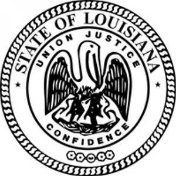 REQUEST FOR CERTIFICATEPLEASE CHECK ONE OF THE FOLLOWING:   	Mortgage Certificate $20.00 per tract & $10.00 each additional name				Lien Certificate   $20.00 for 10 yearsCriminal Background $20.00UCC Certificate $30.00 per debtorDate 	20 	NOTE: This certificate will be run in the EXACT name or names as given and not in any variations of said name or names. The names furnished should be the same as shown on the deed.Please prepare a certificate of mortgages in the following name(s).PRESENT OWNER(S): (Please Print) 	DATE(S) ACQUIRED (if known),    Criminal Backgrounds provide DOB, SS# and RACE/SEX	    	    Instrument No(s) or Book(s) & Page(s)    DOB:                                       SS#:                          			     RACE/SEX:  Affecting the following described property:RETURN TO:  	Phone No.	 	Please check one:  Mail	Pick-upUNION PARISH COURTHOUSE 100 EAST BAYOU STREET, SUITE 105FARMERVILLE, LA 71241PHONE: 318-368-3055FAX: 318-368-3861www.upclerk.com